Town of LisbonMark StevensLisbon Parks & Recreation Director18 School Street(207) 353-2289mstevens@lisbonme.org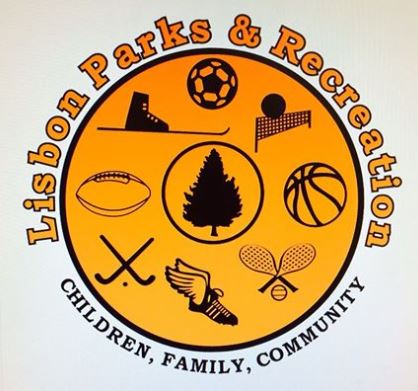 TO:		Glenn Michalowski;   Town ManagerSUBJECT: 	March 2023 ReportDATE:		April 13, 2023In March we put our heads down to focus on some much-needed updates, and rewrote our Staff Handbook, After School Parent Guide, and Summer Program Parent Guide. Additionally, we reviewed and updated our website and Facebook page to the most current reflection of our programming possible.The Parks department was on snow duty this month, plowing, shoveling, sanding, and plowing some more. They measured and cleared ice for skating at Beaver Park, and kept the trails continually groomed. This included extra cleanup to give the Scouts Jamboree a home on March 18, where almost a hundred regional scouts gathered for the day.March brought several personnel changes. Philip Tierney gave his resignation for the Parks Maintenance Supervisor Position, and Bridget Morse gave hers as the After School coordinator. We were sorry to see both of our team members go but wish them the best in their next ventures. Anna Willey was hired in March as the new After School program coordinator. Anna has worked with us for six years as a staff counselor, summer counselor, and assistant supervisor. We are excited to see her work in growing the program.Aline’s seniors enjoyed their first month using the new stove and her programs also continue to grow, with new phone calls and visitors every day from surrounding communities coming to share meals, trips, and leisure with us. She is planning several large trips for later in this year, including a New York city trip for Christmastime that is already almost sold out.Our regular season basketball ended, and there was a March post-season for our girls 3-4 basketball team. We are proud of their hard work, dedication, and hard play in Augusta! Pick-up basketball for adults proved immensely popular. We hope to be able to offer a larger location in the future, as there were so many players on the LCS court that it took active monitoring to make sure everyone got play time.Our Moxie meetings were very productive and we are happy to report that many of our events are locked in at this early date. We held a logistics meeting with PD, PW, FD, and the town manager to pinpoint details and road closures, and applied for necessary permits. Planning this month also included preparing schedules, field trips, forms, and logistics for our summer camp registrations, which will open April 1.We worked hard this month on our budget and had our workshop with the Town Council. We are grateful for their support in helping us continue to offer outstanding service, recreational programs and facilities that create leisure opportunities in a safe and healthy environment which meets the needs of the participants and enhances their quality of life.In March we were pleased to learn that Director Mark Stevens had been nominated for and won the 2023 Maine Recreation Parks Association Distinguished Professional of the Year award. Thank you to Mark’s family and Chief Ryan McGee for attending the award banquet and giving the honorary remarks.